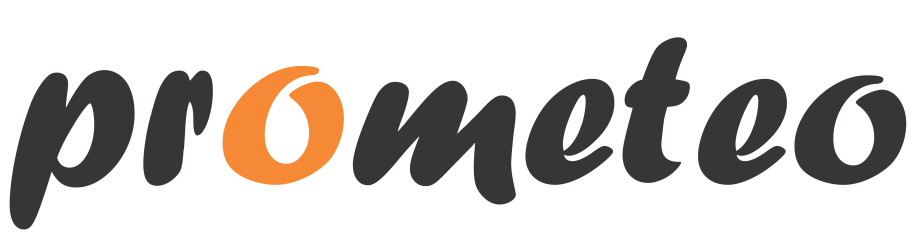 - Solicitud del proyecto -Información generalObjetivos (Máximo 1.000 palabras)Aspectos innovadores (Máximo 500 palabras)Aplicación comercial (describir los posibles sectores de aplicación de la tecnología y las alternativas existentes actualmente en el mercado). (Máximo 500 palabras)Posibilidad de materializar el prototipo (indicar los recursos técnicos necesarios y la previsión de costes para el desarrollo del prototipo). (Máximo 500 palabras)Motivación e interés hacia la protección y la comercialización de los resultados obtenidos (Máximo 500 palabras)Descripción técnica (Máximo 2.000 palabras)Alineación del proyecto con RIS3 (Opcional. máximo 1.000 palabras)Identificar el/los pilares estratégicos de la RIS 3 con los que se alinea el proyecto:Incluir a continuación un pequeño resumen de como  y en que medida afecta el proyecto presentado sobre los pilares estratégicos de Castilla y León (completar solo si hubiera identificado alguna opción anterior):Los abajo firmantes como autor/a o autores/as del proyecto/prototipo presentado a la Convocatoria PROMETEO de la Universidad de Valladolid con el título_________________________________________________________ 󠅠 DECLARA/N: 󠅠 No estar en posesión de otras becas destinadas al estudio o a la realización de prácticas en empresas o centros tecnológicos que financien total o parcialmente, de forma directa o indirecta, el proyecto/prototipo anteriormente indicado.󠅠 Ceder los derechos de imagen necesarios para la grabación de un video con fines divulgativos de su proyecto/prototipo en caso de que este sea beneficiario del programa PROMETEO.󠅠 Su compromiso para participar en las acciones formativas que se organizan como parte del programa PROMETEO en caso de resultar beneficiario del mismo.En _______________________ a ____ de _____________ de 202_.Nombre y firma de todos los autores solicitantes:Autorización Tutor/tutores:Fdo.:_________________________________Los datos facilitados servirán para ofrecerle nuestra mejor atención en el desarrollo de la actividad con fines de gestión, estadísticos y de control. La Fundación General de la Universidad de Valladolid introducirá sus datos en un fichero del que es responsable esta entidad y se compromete, de acuerdo con la normativa vigente en materia de protección de datos, a su deber de guardarlos, y a adoptar las medidas necesarias para evitar su alteración, pérdida, tratamiento o acceso no autorizado. Se permite a los interesados ejercer en todo momento sus derechos de acceso, rectificación, cancelación y oposición dirigiéndose a la Fundación General de la Universidad de Valladolid, sin que medie contraprestación alguna.Título del proyecto/prototipoTítulo del proyecto/prototipoTítulo del proyecto/prototipoTítulo del proyecto/prototipoAutores/as del proyecto/prototipo solicitantes del premio (incluir este apartado para cada uno de los autores/as)Autores/as del proyecto/prototipo solicitantes del premio (incluir este apartado para cada uno de los autores/as)Autores/as del proyecto/prototipo solicitantes del premio (incluir este apartado para cada uno de los autores/as)Autores/as del proyecto/prototipo solicitantes del premio (incluir este apartado para cada uno de los autores/as)Autor 1: Nombre y Apellidos:Autor 1: Nombre y Apellidos:DNI:DNI:Autor 1: Nombre y Apellidos:Autor 1: Nombre y Apellidos:Teléfono de contacto:Teléfono de contacto:Autor 1: Nombre y Apellidos:Autor 1: Nombre y Apellidos:Dirección Postal:Dirección Postal:Autor 1: Nombre y Apellidos:Autor 1: Nombre y Apellidos:Correo electrónico:Correo electrónico:Autor 1: Nombre y Apellidos:Autor 1: Nombre y Apellidos:Titulación:Titulación:Autor 1: Nombre y Apellidos:Autor 1: Nombre y Apellidos:Porcentaje:Porcentaje:Autor 2: Nombre y Apellidos:Autor 2: Nombre y Apellidos:DNI:DNI:Autor 2: Nombre y Apellidos:Autor 2: Nombre y Apellidos:Teléfono de contacto:Teléfono de contacto:Autor 2: Nombre y Apellidos:Autor 2: Nombre y Apellidos:Dirección Postal:Dirección Postal:Autor 2: Nombre y Apellidos:Autor 2: Nombre y Apellidos:Correo electrónico:Correo electrónico:Autor 2: Nombre y Apellidos:Autor 2: Nombre y Apellidos:Titulación:Titulación:Autor 2: Nombre y Apellidos:Autor 2: Nombre y Apellidos:Porcentaje:Porcentaje:Autor 3: Nombre y Apellidos:Autor 3: Nombre y Apellidos:DNI:DNI:Autor 3: Nombre y Apellidos:Autor 3: Nombre y Apellidos:Teléfono de contacto:Teléfono de contacto:Autor 3: Nombre y Apellidos:Autor 3: Nombre y Apellidos:Dirección Postal:Dirección Postal:Autor 3: Nombre y Apellidos:Autor 3: Nombre y Apellidos:Correo electrónico:Correo electrónico:Autor 3: Nombre y Apellidos:Autor 3: Nombre y Apellidos:Titulación:Titulación:Autor 3: Nombre y Apellidos:Autor 3: Nombre y Apellidos:Porcentaje:Porcentaje:Autor 4: Nombre y Apellidos:Autor 4: Nombre y Apellidos:DNI:DNI:Autor 4: Nombre y Apellidos:Autor 4: Nombre y Apellidos:Teléfono de contacto:Teléfono de contacto:Autor 4: Nombre y Apellidos:Autor 4: Nombre y Apellidos:Dirección Postal:Dirección Postal:Autor 4: Nombre y Apellidos:Autor 4: Nombre y Apellidos:Correo electrónico:Correo electrónico:Autor 4: Nombre y Apellidos:Autor 4: Nombre y Apellidos:Titulación:Titulación:Autor 4: Nombre y Apellidos:Autor 4: Nombre y Apellidos:Porcentaje:Porcentaje:Otros autores/as del proyecto/prototipo (autores/as que han participado o colaborado, y que los solicitantes del premio incluyen con derecho a un porcentaje de autoría)Otros autores/as del proyecto/prototipo (autores/as que han participado o colaborado, y que los solicitantes del premio incluyen con derecho a un porcentaje de autoría)Otros autores/as del proyecto/prototipo (autores/as que han participado o colaborado, y que los solicitantes del premio incluyen con derecho a un porcentaje de autoría)Otros autores/as del proyecto/prototipo (autores/as que han participado o colaborado, y que los solicitantes del premio incluyen con derecho a un porcentaje de autoría)Autor 1: Nombre y Apellidos:Autor 1: Nombre y Apellidos:DNI:DNI:Autor 1: Nombre y Apellidos:Autor 1: Nombre y Apellidos:Teléfono de contacto:Teléfono de contacto:Autor 1: Nombre y Apellidos:Autor 1: Nombre y Apellidos:Dirección Postal:Dirección Postal:Autor 1: Nombre y Apellidos:Autor 1: Nombre y Apellidos:Correo electrónico:Correo electrónico:Autor 1: Nombre y Apellidos:Autor 1: Nombre y Apellidos:Titulación:Titulación:Autor 1: Nombre y Apellidos:Autor 1: Nombre y Apellidos:Porcentaje:Porcentaje:Autor 2: Nombre y Apellidos:Autor 2: Nombre y Apellidos:DNI:DNI:Autor 2: Nombre y Apellidos:Autor 2: Nombre y Apellidos:Teléfono de contacto:Teléfono de contacto:Autor 2: Nombre y Apellidos:Autor 2: Nombre y Apellidos:Dirección Postal:Dirección Postal:Autor 2: Nombre y Apellidos:Autor 2: Nombre y Apellidos:Correo electrónico:Correo electrónico:Autor 2: Nombre y Apellidos:Autor 2: Nombre y Apellidos:Titulación:Titulación:Autor 2: Nombre y Apellidos:Autor 2: Nombre y Apellidos:Porcentaje:Porcentaje:Tipo de proyecto (marque con una ‘X’ la tipología del proyecto)Tipo de proyecto (marque con una ‘X’ la tipología del proyecto)Tipo de proyecto (marque con una ‘X’ la tipología del proyecto)Tipo de proyecto (marque con una ‘X’ la tipología del proyecto)Desarrollo de software, programa de ordenador o aplicación móvilDesarrollo de software, programa de ordenador o aplicación móvilDesarrollo de software, programa de ordenador o aplicación móvilNuevo proceso industrial o procedimiento de laboratorio Nuevo proceso industrial o procedimiento de laboratorio Nuevo proceso industrial o procedimiento de laboratorio Diseño industrialDiseño industrialDiseño industrialOtrosOtrosOtrosTutor/a Académico/a (en caso de alumno/a)Tutor/a Académico/a (en caso de alumno/a)Tutor/a Académico/a (en caso de alumno/a)Tutor/a Académico/a (en caso de alumno/a)Nombre y Apellidos:Nombre y Apellidos:Nombre y Apellidos:Departamento:Nombre y Apellidos:Nombre y Apellidos:Nombre y Apellidos:Teléfono de contacto:Nombre y Apellidos:Nombre y Apellidos:Nombre y Apellidos:Correo electrónico:Fecha de presentación del proyecto (o previsión en su caso)Fecha de presentación del proyecto (o previsión en su caso)Fecha de presentación del proyecto (o previsión en su caso)Fecha de presentación del proyecto (o previsión en su caso)Castilla y León, territorio con calidad de vida.Castilla y León, neutra en carbono y plenamente circular.Castilla y León, una apuesta por la fabricación inteligente y la ciberseguridad